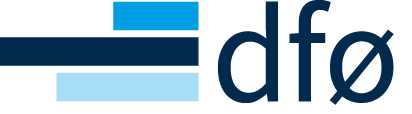 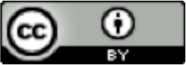 Innhold:1.	Bilag 1 Beskrivelse av Bistanden	41.1	Avtalen punkt 1.1 Avtalens omfang	41.2	Avtalen punkt 3.1 Konsulentens plikter	42.	Bilag 2 Prosjekt- og fremdriftsplan	52.1	Oppstart	52.2	Tidsrammen for Bistanden	52.3	Konsulentens fremdriftsplan	52.4	Kundens fremdriftsplan	53.	Bilag 3 Administrative bestemmelser	63.1	Avtalen punkt 1.5 Partenes representanter	63.2	Avtalen punkt 1.6 Nøkkelpersonell,	63.3	Avtalen punkt 3.2 Lønns- og arbeidsvilkår	63.4	Avtalen punkt 3.4 Møter	64.	Bilag 4 Pris og prisbestemmelser	84.1	Avtalen punkt 4.1 Vederlag	84.2	Avtalen punkt 4.2 Fakturering	94.3	Avtalen punkt 4.5 Prisendring	105.	Bilag 5 Endringer i den generelle avtaleteksten	116.	Bilag 6 Endringer i ytelsen etter avtaleinngåelsen	126.1	Avtalen punkt 2.1 Endringer av avtalen	12Merknad til den som skal benytte bilagsmalene i dette dokumentetBilagsmalene er ikke ment å være uttømmende. De gir først og fremst en oversikt over hvilke punkter i den generelle avtaleteksten som forutsetter, eller åpner for, videre regulering i bilagene. Bilagene må alltid tilpasses den enkelte anskaffelse og anvendelse.Tekstene i bilagsmalene er veiledende og ment som hjelp til partene ved utfylling av bilagene. Hvis det er motstrid mellom teksten i en bilagsmal og bestemmelsene i den generelle avtaleteksten, skal bilaget fylles ut slik det fremgår av den generelle avtaleteksten. Bilagsmalene kan imidlertid inneholde veiledning om og beskrive flere forhold enn det som fremgår direkte av den generelle avtaleteksten. Dette regnes ikke som motstrid. Bilagsmalene inneholder også enkelte bestemmelser som tidligere stod i den generelle avtaleteksten og som ikke bør fjernes uten at de erstattes med alternativ tekst. Disse er merket særskilt. Melding om eventuell feil, uklarheter eller øvrige innspill vedrørende veiledningen bes rettet til: ssa-post@dfo.no med «SSA-sky» som innledning i emnefeltet.Bilag 1 Beskrivelse av BistandenKundens krav til Bistanden beskrives herAvtalen punkt 1.1 Avtalens omfang(Her skal det gis en beskrivelse av Bistanden som Kunden ønsker at Konsulenten skal yte)Bistanden omfatter følgende ytelser:Følgende ytelser omfattes ikke av Bistanden:Avtalen punkt 3.1 Konsulentens plikterBeskrivelse av standarder/metoder eller lignende som Konsulenten skal benytte ved utførelse av Bistanden Bilag 2 Prosjekt- og fremdriftsplanI dette bilaget tas det inn den prosjekt- og fremdriftsplan som ligger til grunn for Bistanden.Oppstart(Velg aktuelt alternativ eller påfør egne)	Alt.1)	Bistanden skal påbegynnes (dato)Alt. 2) 	Bistanden skal påbegynnes snarest mulig.	Tidsrammen for Bistanden Alt. 1)	Bistanden løper inntil (dato)Alt. 2)	Bistanden skal ytes i ____ uker regnet fra oppstartAlt. 3)	Bistanden ytes løpende til Kundens prosjekt er avsluttetAlt. 4)	Bistanden ytes løpende inntil øvre økonomiske ramme for avtalen eller totalt antall timer er nåddKonsulentens fremdriftsplan(Tas med dersom det avtales at Konsulenten skal utarbeide en fremdriftsplan for sine ytelser. Normalt er det Kunden som styrer Konsulentens ytelser etter denne avtalen, men det kan være tilfeller hvor det er Konsulenten som styrer fremdriften på sitt bidrag) Kundens fremdriftsplan(Beskrivelse av fremdriftsplanen til Kunden)Bilag 3 Administrative bestemmelserBilaget brukes til å samle administrative rutiner for avtaleforholdet og samarbeidet mellom partene.Avtalen punkt 1.5 Partenes representanterBemyndigede representanter for partene:Prosedyrer og varslingsfrister for utskifting av bemyndiget representant:Avtalen punkt 1.6 Nøkkelpersonell, Konsulentens nøkkelpersonell i forbindelse med utførelsen av Bistanden:Avtalen punkt 3.2 Lønns- og arbeidsvilkårAktuell tariffavtale samt samsvarserklæring: (Her identifiseres allmenngjort tariffavtale eller aktuell landsomfattende tariffavtale, samt inntas egenerklæring evt. tredjepartserklæring om samsvar mellom aktuell tariffavtale og faktiske lønns- og arbeidsvilkår for oppfyllelse av Leverandørens og eventuelle underleverandørers forpliktelser)Avtalen punkt 3.4 MøterFrist for innkallelse til møter:(Fylles ut dersom partene avtaler annen frist enn det som følger av avtalen)Rutiner for gjennomføring av møter:(Her kan det f. eks spesifiseres hvem som skal møte, hvor møtene holdes, krav til referat, hyppighet osv)Bilag 4 Pris og prisbestemmelserAlle priser og nærmere betingelser for det vederlaget Kunden skal betale for Konsulentens ytelser skal fremgå av bilag 4. De samlede prisene og samlet sluttvederlag skal fremkomme her. Som en del av grunnlaget for totalprisen skal eventuelle spesielle betalingsordninger, rabatter, forskudd, delbetaling og avvikende betalingstidspunkt også fremgå. Dersom partene avtaler annet enn det som følger av avtalen vedrørende vederlag, skal det spesifiseres i dette bilaget.Avtalen punkt 4.1 VederlagVelg aktuelt alternativ nedenfor eller sett opp egen oppstilling. Stryk alternativene som ikke skal brukes.Dersom det avtales avvik fra avtalens utgangspunkt om at beløp oppgis i norske kroner, og at prisene oppgis eksklusiv merverdiavgift, skal det angis her. Vederlag for Bistanden er avtalt som følger: Alt. 1)	Fastpris Alt. 2)	Timepris					Alt. 2.1) Totalramme for Bistanden(velg aktuelt alternativ)Det er avtalt følgende øvre ramme for oppdraget:Alt. 2.11)	Totalpris				ellerAlt. 2.12) 	Antall timer totalt		___________  timerI tillegg til avtalt vederlag, skal Kunden refundere Konsulentens dokumenterte utlegg til:(Fylles ut dersom partene avtaler at utlegg skal dekkes, og her spesifiseres det hvilke utlegg som er omfattet)Reise- og diettkostnader skal dekkes etter følgende satser:(Fylles ut dersom partene avtaler at Statens satser ikke skal legges til grunn)I tillegg til avtalt vederlag kan Konsulenten fakturere medgått reisetid:(Hovedregelen er at reisetid ikke faktureres. Reisetid kan derfor bare faktureres hvis det er avtalt. Fylles ut dersom det er aktuelt å betale for reisetid)___ For reiser til og fra Konsulentens lokaler til Kunden i forbindelse med Bistanden___ For reiser til og fra møter på Kundens vegne___ Annet (spesifiseres)(Det kan evt spesifiseres minimum og maksimum reisetid)Avtalen punkt 4.2 Fakturering(Fyll ut dersom det er avtalt annet enn fakturering etterskuddsvis per måned)Betaling etter medgått tid: (Fylles ut dersom betaling for regningsarbeidet ikke skal foretas fortløpende for arbeid utført i løpet av én kalendermåned).Fakturadato	(dato)Fakturadato	(dato)Fastpris: (Fylles ut dersom honoraret skal betales avdragsvis. Velg aktuelt alternativ). Alt. 1)	Honoraret betales i henhold til følgende betalingsplan på grunnlag av det arbeid som er utført i løpet av én kalendermåned:Fakturadato     __________ hver månedAlt. 2)	Honoraret betales i avdrag i henhold til følgende betalingsplan på grunnlag av det arbeid som er utført i løpet av _____________ (periode)Fakturadato	(dato)Fakturaadresse:Faktura skal merkes medreferansenummer ………………………navn ………………………………………Øvrige betalingsvilkår: Vilkår for implementering av EHF (elektronisk handelsformat):Leveranse av elektroniske fakturaer skal skje på den av Direktorat for økonomistyring (DFØ) sin til enhver tid valgte kommunikasjonsmetode. Ved endring av kommunikasjonsmetode vil Leverandøren bli varslet seks måneder før nødvendig endring finner sted.Avtalen punkt 4.5 PrisendringAvtalt prisendring:Timepris kan endres i henhold til følgende indeks:(Fylles ut dersom partene avtaler regulering etter annen indeks enn konsumprisindeksen, f. eks lønnsindeks for bransjen)Bilag 5 Endringer i den generelle avtaletekstenEndringer til den generelle avtaleteksten skal samles i bilag 5, med mindre den generelle avtaleteksten henviser slike endringer til et annet bilag. Det er mulig å gjøre endringer til alle punkter i avtalen, også der hvor det ikke klart henvises til at endringer kan avtales. Endringene til avtaleteksten skal fremkomme her, slik at teksten i den generelle avtaleteksten forblir uendret. Det må fremkomme klart og utvetydig hvilke bestemmelser i avtalen det er gjort endringer til.Leverandøren bør imidlertid være oppmerksom på at forbehold og endringer i avtalen ved tilbudsinnlevering kan medføre at tilbudet blir avvist av Kunden. Bilag 6 Endringer i ytelsen etter avtaleinngåelsenAvtalen punkt 2.1 Endringer av avtalenEndringer av ytelsen etter avtaleinngåelsen skal avtales skriftlig. Konsulenten skal føre en fortløpende katalog over endringene som utgjør dette bilaget.For KundenFor LeverandørenNavn:Navn:Stilling:Stilling:Telefon:Telefon:E-post:E-post:NavnStillingKompetanseområdeE-postTelefonValutaBeløpPris for Bistandenekskl. mvaMva ……%Kontraktssuminkl. mvaValutaBeløpPris per timeekskl. mvaMerverdiavgift ……%mvaPris per timeinkl. mvaValutaBeløpTotalpris ekskl. mvaTotalprisinkl mvaPunktErstattes medNrDatoEndringen gjelder